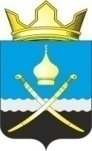 Российская ФедерацияРостовская область, Тацинский районМуниципальное образование «Михайловское сельское поселение» Администрация Михайловского сельского поселенияПОСТАНОВЛЕНИЕ26 февраля  2021 года                      № 18                                      х. Михайлов В целях реализации Федерального закона от 28.12.2009 № 381-ФЗ «Об основах государственного регулирования торговой деятельности в Российской Федерации» в соответствии с постановлением Правительства Ростовской области от 07.11.2013 № 681 «Об утверждении Порядка организации ярмарок на территории Ростовской области и продажи товаров (выполнения работ, оказания услуг) на них»,ПОСТАНОВЛЯЮ:1. Утвердить Порядок организации ярмарок на территории  Михайловского сельского поселения и продажи товаров (выполнения работ, оказания услуг) на них, согласно приложению 1.2. Утвердить схему размещения торговых мест для организации ярмарок и продажи товаров на них на территории Михайловского сельского поселения, согласно приложению 2.3. Утвердить план мероприятий по организации  ярмарок и продажи товаров на них на территории  Михайловского сельского поселения, согласно приложению 3.4. Постановление подлежит официальному обнародованию на официальном сайте АдминистрацииМихайловского сельского поселения в сети «Интернет».5. Контроль за исполнением настоящего постановления оставляю за собой.Глава Администрации                                                                            Михайловского  сельского поселения                                                                Л.С.Присяжнюк                                                                  Приложение 1                                                                       к постановлению Администрации                                                                      Михайловского сельского поселения от 26.02.2020 № 18Порядок организации ярмарок на территории Михайловского сельского поселения и продажи товаров (выполнения работ, оказания услуг) на них1. Общие положения.1.1. Порядок организации ярмарок на территории Михайловского сельского поселения и продажи товаров (выполнения работ, оказания услуг) на них (далее – Порядок) устанавливает требования к организации ярмарок на территории Михайловского сельского поселения и продажи товаров (выполнения работ, оказания услуг) на них.1.2. В настоящем Порядке используются следующие понятия:ярмарка – мероприятие для продажи товаров (выполнения работ, оказания услуг) в установленном порядке, организуемое в целях повышения доступности товаров (работ, услуг) для населения, проводимое в установленном месте и на установленный срок;торговое место – место для продажи товаров (выполнения работ, оказания услуг) на ярмарке (в том числе павильон, киоск, палатка, торговый автомат, автотранспортное средство, лоток и другое), отведенное организатором ярмарки и (или) оператором ярмарки участнику ярмарки для осуществления деятельности по продаже товаров (выполнению работ, оказанию услуг);организатор ярмарки – исполнительно-распорядительный орган местного самоуправления муниципального образования, юридическое лицо, индивидуальный предприниматель;оператор ярмарки – юридическое лицо или индивидуальный предприниматель, с которым исполнительно-распорядительный орган местного самоуправления муниципального образования «Михайловское сельское поселение», являющийся организатором ярмарки, заключает договор на организацию ярмарки (далее – Договор). Оператор ярмарки определяется по результатам конкурса по определению оператора ярмарки в порядке, установленном органом местного самоуправления муниципального образования, на территории которого планируется проведение ярмарки;участники ярмарки – зарегистрированные в установленном законодательством Российской Федерации порядке юридическое лицо, индивидуальный предприниматель, а также граждане (в том числе граждане, ведущие крестьянское (фермерское) хозяйство, личное подсобное хозяйство или занимающиеся садоводством, огородничеством, животноводством), осуществляющие деятельность по продаже товаров (выполнение работ, оказание услуг) на ярмарке;класс товаров – совокупность товаров, имеющих аналогичное функциональное назначение.1.3. Ярмарки подразделяются на следующие виды:сезонные – ярмарки, организуемые в целях реализации сезонного вида товаров, выполнения сезонных работ, оказания сезонных услуг, проведение которых приурочено к определенным периодам, временам года, сезонам;праздничные – ярмарки, проведение которых приурочено к праздничным дням;выходного дня – ярмарки, проведение которых приурочено к выходным дням.1.4. По типам реализуемых товаров ярмарки подразделяются наспециализированные (сельскохозяйственные, продовольственные, промышленные) и универсальные.Специализированная ярмарка – ярмарка, на которой 80 и более процентов торговых мест от их общего количества предназначено для осуществления продажи товаров одного класса.Универсальная ярмарка – ярмарка, на которой менее 80 процентов торговых мест от их общего количества предназначено для осуществления продажи товаров одного класса.2. Порядок организации ярмарок2.1. Ярмарки организуются в соответствии с Перечнем мест организации ярмарок на территории Тацинского района (далее – Перечень мест организации ярмарок).  2.2. Ярмарки проводятся на земельных участках (находящихся в муниципальной собственности, земельных участках, государственная собственность на которые не разграничена, земельных участках, находящихся в частной собственности, включенных в Перечень мест организации ярмарок), соответствующих противопожарным, санитарно-эпидемиологическим, градостроительным требованиям и включенных в Перечень мест организации ярмарок.Место проведения ярмарки должно иметь:твердое покрытие, предназначенное для торговли с палаток, лотков, автотранспортных средств и иных обустроенных и обеспечивающих показ и реализацию товара торговых мест;вывеску с указанием информации об организаторе (и (или) операторе) ярмарки (наименование, местонахождение), адреса и режима работы ярмарки.2.3. Запрещается организация ярмарок в местах, не включенных в Перечень мест организации ярмарок.2.4. Организатор ярмарки до начала проведения ярмарки:разрабатывает и утверждает план мероприятий по организации ярмарки и продажи товаров (выполнения работ, оказания услуг) на ней (далее – план мероприятий);опубликовывает в средствах массовой информации или размещает на своем сайте в информационно-телекоммуникационной сети «Интернет» информацию об организаторе (и (или) операторе) ярмарки (наименование и место нахождения (для юридических лиц), место жительства (для индивидуальных предпринимателей), вид ярмарки, тип ярмарки, место и дату проведения ярмарки, время работы ярмарки, максимальное количество мест для продажи товаров (выполнения работ, оказания услуг), размер платы за предоставление торгового места в случае ее установления.2.5. План мероприятий должен содержать:наименование организатора (и (или) оператора) ярмарки;режим работы ярмарки;вид ярмарки;тип ярмарки;место проведения ярмарки;срок проведения ярмарки;порядок организации ярмарки;максимальное количество торговых мест на ярмарке;порядок предоставления торговых мест;размер платы за предоставление оборудованных торговых мест для продажи товаров (выполнения работ, оказания услуг) на ярмарке (в случае ее установления), а также за оказание услуг, связанных с обеспечением торговли (уборкой территории, проведением ветеринарно-санитарной экспертизы и другими услугами), с учетом необходимости компенсации затрат на организацию ярмарки и продажи товаров (выполнение работ, оказание услуг) на ней;схему размещения торговых мест с учетом предоставления торговых мест для реализации сельскохозяйственной продукции, не прошедшей промышленную переработку, в том числе с автотранспортных средств. Схема размещения торговых мест разрабатывается с учетом функционального зонирования территории ярмарки, обеспечения необходимых условий для организации торговли, свободного прохода покупателей и доступа к местам торговли, а также с учетом санитарно-эпидемиологических требований и требований пожарной безопасности;информацию о мероприятиях, направленных на обеспечение выполнения участниками ярмарки требований законодательства Российской Федерации в сфере защиты прав потребителей, обеспечения санитарно-эпидемиологического благополучия населения, безопасности, в том числе пожарной, и иных предусмотренных законодательством Российской Федерации требований;информацию о мероприятиях, направленных на обеспечение соответствия места проведения ярмарки требованиям законодательства Российской Федерации в сфере защиты прав потребителей, обеспечения санитарно-эпидемиологического благополучия населения, безопасности, в том числе пожарной, и иных предусмотренных законодательством Российской Федерации требований;об иных мероприятиях по организации ярмарки и продажи товаров (выполнение работ, оказание услуг) на ней.2.6. Организатор ярмарки обязан:обеспечить соблюдение требований, установленных законодательством Российской Федерации о защите прав потребителей, санитарно-эпидемиологическом благополучии населения, охране окружающей среды, пожарной безопасности;обеспечить выполнение плана мероприятий;производить разметку и нумерацию торговых мест согласно схеме размещения торговых мест на ярмарке, в том числе с выделением торговых мест для реализации сельскохозяйственной продукции, не прошедшей промышленную переработку, в том числе с автотранспортных средств;обеспечить размещение участников ярмарки в соответствии со схемой размещения торговых мест на ярмарке;оборудовать место проведения ярмарки контейнерами для сбора мусора в соответствии с требованиями санитарных правил и организовать уборку и вывоз мусора в течение всего периода работы ярмарки;по окончании проведения ярмарки привести в надлежащее санитарное состояние место проведения ярмарки;обеспечить единообразное оформление торговых объектов, размещенных на территории ярмарки, торговых мест, оборудования, ценников на товары и сопутствующего инвентаря;определить схему размещения торговых мест на ярмарке, количество торговых мест на ярмарке, режим работы ярмарки.2.7. В случае, наличия претендентов (юридическое лицо, индивидуальный предприниматель) стать оператором  ярмарки, администрации поселения необходимо провести конкурс на право заключения договора на организацию ярмарки на территории муниципального образования. 2.8. Организатор ярмарки по результатам конкурса по определению оператора ярмарки заключает с оператором ярмарки Договор, в котором могут быть предусмотрены следующие обязанности оператора ярмарки:обеспечение проведения мероприятий, указанных в пункте 2.4, абзацах втором-восьмом пункта 2.6 настоящего раздела;обеспечение единообразного оформления торговых объектов, размещенных на территории ярмарки, торговых мест, оборудования, ценников на товары и сопутствующего инвентаря;обеспечение уборки территории ярмарки до и после проведения ярмарочного мероприятия;обеспечение возможности для парковки автотранспорта участников ярмарки и покупателей;обеспечение антитеррористической защищенности торгового объекта (территории);определение размера платы за предоставление оборудованных торговых мест на ярмарке, которая устанавливается организатором ярмарки либо оператором ярмарки (в случае возложения на него функции по проведению ярмарки) с учетом необходимости компенсации затрат на организацию и (или) проведение ярмарки, а также затрат, связанных с обеспечением деятельности ярмарки (уборка территории, проведение ветеринарно-санитарной экспертизы и другие услуги);предоставление торговых мест на ярмарке на безвозмездной основе гражданам (в том числе гражданам, ведущим крестьянское (фермерское) хозяйство, личное подсобное хозяйство или занимающимся садоводством, огородничеством, животноводством).3. Требования к организации продажи товаров
(выполнения работ, оказания услуг) на ярмарке3.1. Участники ярмарки, осуществляющие реализацию товаров, выполнение работ, оказание услуг, должны соблюдать требования, предусмотренные законодательством Российской Федерации в области обеспечения санитарно-эпидемиологического благополучия населения, пожарной безопасности, охраны окружающей среды, ветеринарии, и требования, предъявляемые к продаже отдельных видов товаров, иметь в наличии документы, подтверждающие качество и безопасность товаров.3.2. В целях реализации товаров участник ярмарки должен обеспечить наличие торгового оборудования, предназначенного для выкладки товаров (столы, подтоварники для хранения товарного запаса и др.), иметь в достаточном количестве торговый инвентарь, упаковочный материал. В случае реализации пищевых продуктов с автотранспортного средства участник ярмарки должен иметь санитарный паспорт на автотранспортное средство.3.3. Участником ярмарки места для продажи товаров (выполнения работ, оказания услуг) на ярмарке должны быть оснащены информационными табличками с указанием следующих сведений:для юридических лиц – наименование организации и ее местонахождение;для индивидуальных предпринимателей – фамилия, имя, отчество  предпринимателя, информация о государственной регистрации и наименовании зарегистрировавшего его органа;для граждан, ведущих крестьянское (фермерское) хозяйство, личное подсобное хозяйство или занимающихся садоводством, огородничеством, животноводством, изготовлением и реализацией предметов народных художественных промыслов, – фамилия, имя, отчество.3.4. На ярмарке запрещена реализация:алкогольной продукции;табачных изделий;консервированных продуктов домашнего приготовления;кулинарных изделий из мяса, рыбы, кондитерских изделий, приготовленных в домашних условиях;мясных и рыбных полуфабрикатов непромышленного производства;детского питания;неупакованного продовольственного сырья и пищевых продуктов без упаковочных материалов;продовольственного сырья и пищевых продуктов, требующих особых условий хранения, без соответствующего торгового оборудования;парфюмерно-косметических товаров;аудио-, видеопродукции, компьютерных информационных носителей, технически сложных товаров бытового назначения;лекарственных препаратов и изделий медицинского назначения;изделий из драгоценных металлов и драгоценных камней;других товаров, реализация которых запрещена или ограничена законодательством Российской Федерации.3.5. Контроль за соблюдением порядка организации и проведения ярмарок осуществляет организатор ярмарки в соответствии с законодательством.                                                                                                  Приложение 2                                                                       к постановлению Администрации                                                                      Михайловского сельского поселения от 26.02.2020 № 18 Схема размещения торговых мест для организации ярмарки и продажи товаров на ней на территории Михайловскогосельского поселения Тацинского района Ростовской областиМесто расположения земельного участка: Ростовская область, Тацинский район,  х. Михайлов  ,ул  Кирова 1б  , S = 100   кв.м.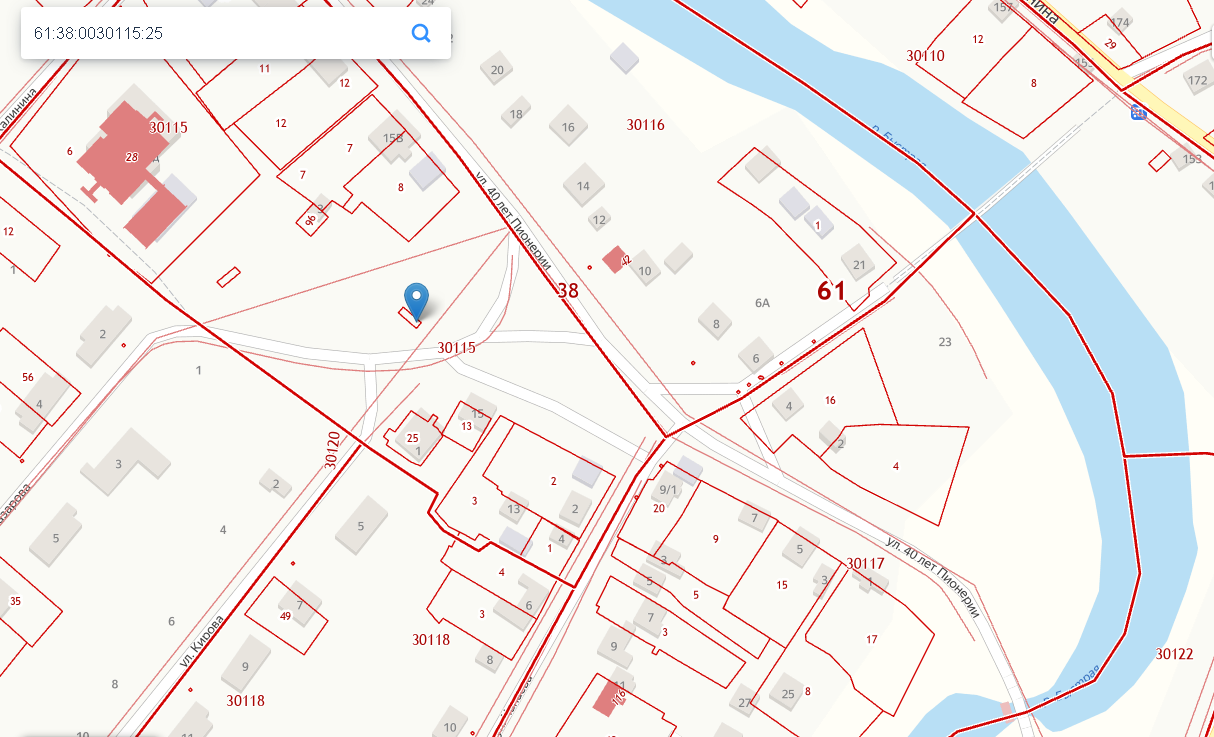                                                                   Приложение 3                                                                       к постановлению Администрации                                                                      Михайловского сельского поселения от 26.02.2020 № 18Планмероприятий по организации ярмарки и продажи товаров на ней на территории Михайловского сельского поселения Тацинского района Ростовской областиНаименование организатора (и (или) оператора) ярмарки –Администирация Михайловского сельского поселения2. Режим работы ярмарки – еженедельно  вторник, пятница                                     с 07-00 до 12-003. Вид ярмарки -сезонная4. Тип ярмарки -универсальная5. Место проведения ярмарки –х. Михайлов, ул. Кирова 1б6. Срок проведения ярмарки – по графику7. Порядок организации ярмарки - утвержден8. Максимальное количество торговых мест на ярмарке -129. Площадь ярмарки -100 кв. м10. Размер платы –не взымаетсяОб утверждении Порядка организации ярмарок на территории Михайловского  поселения и продажи товаров (выполнения работ, оказания услуг) на них